Agency Name:       						Program Name:      Send the completed application by email to resourcemanager@unitedwaystcroix.org SERVICE PROVIDER APPLICATION/UPDATE FOR 211 ST CROIX VALLEYSERVICE PROVIDER APPLICATION/UPDATE FOR 211 ST CROIX VALLEYSERVICE PROVIDER APPLICATION/UPDATE FOR 211 ST CROIX VALLEYSERVICE PROVIDER APPLICATION/UPDATE FOR 211 ST CROIX VALLEYAGENCY INFORMATIONAGENCY INFORMATIONAGENCY INFORMATIONAGENCY INFORMATIONInclusion CriteriaInclusion CriteriaInclusion CriteriaInclusion CriteriaDoes your organization provide services that are appropriate for inclusion in the 211 database, based on the 211 St. Croix Valley Inclusion/Exclusion Policy (available HERE)?    Yes      NoDoes your organization provide services that are appropriate for inclusion in the 211 database, based on the 211 St. Croix Valley Inclusion/Exclusion Policy (available HERE)?    Yes      NoDoes your organization provide services that are appropriate for inclusion in the 211 database, based on the 211 St. Croix Valley Inclusion/Exclusion Policy (available HERE)?    Yes      NoDoes your organization provide services that are appropriate for inclusion in the 211 database, based on the 211 St. Croix Valley Inclusion/Exclusion Policy (available HERE)?    Yes      NoHave you been in operation for at least six months?   Yes     NoHave you been in operation for at least six months?   Yes     NoHave you been in operation for at least six months?   Yes     NoHave you been in operation for at least six months?   Yes     NoGeneral Agency InformationGeneral Agency InformationGeneral Agency InformationGeneral Agency InformationAgency Name:                                                                                                                             Agency Name:                                                                                                                             Agency Name:                                                                                                                             Agency Name:                                                                                                                             Is your agency also commonly known by another name or abbreviation:       Is your agency also commonly known by another name or abbreviation:       Is your agency also commonly known by another name or abbreviation:       Is your agency also commonly known by another name or abbreviation:       Parent Agency (If legally part of another organization:       Parent Agency (If legally part of another organization:       Parent Agency (If legally part of another organization:       Parent Agency (If legally part of another organization:       Agency Description (describe your agency in one or two sentences):  e.g. Nonprofit organization focused on supporting individuals with disabilities.Agency Type:  Not-for-profit (incorporated) - tax designation   501(c)(3)     501(a)    Other:                                      Not-for-profit (not incorporated)       Government: If Yes, which level?     Federal     State     County     City For Profit/CommercialAgency Type:  Not-for-profit (incorporated) - tax designation   501(c)(3)     501(a)    Other:                                      Not-for-profit (not incorporated)       Government: If Yes, which level?     Federal     State     County     City For Profit/CommercialAgency Type:  Not-for-profit (incorporated) - tax designation   501(c)(3)     501(a)    Other:                                      Not-for-profit (not incorporated)       Government: If Yes, which level?     Federal     State     County     City For Profit/CommercialAgency Type:  Not-for-profit (incorporated) - tax designation   501(c)(3)     501(a)    Other:                                      Not-for-profit (not incorporated)       Government: If Yes, which level?     Federal     State     County     City For Profit/CommercialAgency Contact InformationAgency Contact InformationAgency Contact InformationAgency Contact InformationAgency Website/URL:       Agency Website/URL:       Agency Email:      (for general questions from the public) Agency Email:      (for general questions from the public) Physical AddressAgency Physical Address:       City, State:                                                          Zip:      Physical AddressAgency Physical Address:       City, State:                                                          Zip:      Physical AddressAgency Physical Address:       City, State:                                                          Zip:      Is this office:  A confidential location?   Yes /  No 
 Wheelchair accessible?    Yes /  NoMailing Address   Same as above (if mailing address is different, add address below)Agency Mailing Address:       City, State:                                                          Zip:      Mailing Address   Same as above (if mailing address is different, add address below)Agency Mailing Address:       City, State:                                                          Zip:      Mailing Address   Same as above (if mailing address is different, add address below)Agency Mailing Address:       City, State:                                                          Zip:      Mailing Address   Same as above (if mailing address is different, add address below)Agency Mailing Address:       City, State:                                                          Zip:      Administration Office Hours: Mon                 Tues                 Wed                 Thurs                 Fri                 Sat                 Sun       What holidays does your agency close for?      Administration Office Hours: Mon                 Tues                 Wed                 Thurs                 Fri                 Sat                 Sun       What holidays does your agency close for?      Administration Office Hours: Mon                 Tues                 Wed                 Thurs                 Fri                 Sat                 Sun       What holidays does your agency close for?      Administration Office Hours: Mon                 Tues                 Wed                 Thurs                 Fri                 Sat                 Sun       What holidays does your agency close for?      Agency General Information Phone #:                                Fax #:                                TDD/TTY #:       Agency General Information Phone #:                                Fax #:                                TDD/TTY #:       Agency General Information Phone #:                                Fax #:                                TDD/TTY #:       Agency General Information Phone #:                                Fax #:                                TDD/TTY #:       Agency Senior Executive Name:                                                          Title:                                                    Phone:                                                         Email:      Agency Senior Executive Name:                                                          Title:                                                    Phone:                                                         Email:      Agency Senior Executive Name:                                                          Title:                                                    Phone:                                                         Email:      Agency Senior Executive Name:                                                          Title:                                                    Phone:                                                         Email:      Agency Primary Contact for 211 This person will receive the 211 annual update request to confirm and/or update your agency’s information in the 211 database and will be contacted if there are questions about your agency’s information in the 211 database. To ensure the accuracy of referrals, agencies that do not respond to the annual update will be subject to removal.Name:                                Title:      Phone:                                Email:      Agency Primary Contact for 211 This person will receive the 211 annual update request to confirm and/or update your agency’s information in the 211 database and will be contacted if there are questions about your agency’s information in the 211 database. To ensure the accuracy of referrals, agencies that do not respond to the annual update will be subject to removal.Name:                                Title:      Phone:                                Email:      Agency Primary Contact for 211 This person will receive the 211 annual update request to confirm and/or update your agency’s information in the 211 database and will be contacted if there are questions about your agency’s information in the 211 database. To ensure the accuracy of referrals, agencies that do not respond to the annual update will be subject to removal.Name:                                Title:      Phone:                                Email:      Agency Primary Contact for 211 This person will receive the 211 annual update request to confirm and/or update your agency’s information in the 211 database and will be contacted if there are questions about your agency’s information in the 211 database. To ensure the accuracy of referrals, agencies that do not respond to the annual update will be subject to removal.Name:                                Title:      Phone:                                Email:      PROGRAM INFORMATION(Please submit one Program Information section per program)PROGRAM INFORMATION(Please submit one Program Information section per program)PROGRAM INFORMATION(Please submit one Program Information section per program)Agency Name:      Agency Name:      Program Name:      Is this program commonly known by another name or abbreviation?       Is this program commonly known by another name or abbreviation?       Is this program commonly known by another name or abbreviation?       Program Website/URL:      Program Website/URL:      Program Website/URL:      Program Manager Name:       Program Manager Name:       Program Email Contact:       Program Description/Primary Services Maximum of 100 words.e.g. Offers parenting skill classes to parents struggling with managing misbehavior of their children at home or school.Intake Procedure:    Walk-In    Call for appointment    Referral required from             Other:        Intake Procedure:    Walk-In    Call for appointment    Referral required from             Other:        Intake Procedure:    Walk-In    Call for appointment    Referral required from             Other:        Documentation Required at Intake (i.e. ID, SS card, Proof of Income etc.) Please specify:      Documentation Required at Intake (i.e. ID, SS card, Proof of Income etc.) Please specify:      Documentation Required at Intake (i.e. ID, SS card, Proof of Income etc.) Please specify:      Program eligibility requirements:  No restrictions or eligibility criteria. Other:      e.g. Must be parents with children under 18 years old. Program eligibility requirements:  No restrictions or eligibility criteria. Other:      e.g. Must be parents with children under 18 years old. Residency requirement:  No residency requirement  Must be a citizen of United States Must be a Wisconsin resident Must be resident of specific county:       Must be resident of specific city:       Must be resident of specific zip code:      Fees (check all that apply):  No Fee Fees vary Sliding Scale fee $       to $         based on       Set program fee $        per Fees (check all that apply):  No Fee Fees vary Sliding Scale fee $       to $         based on       Set program fee $        per  Accepts Medicaid Accepts Medicare Accepts most insurance Membership fee $        per       Program Hours: Mon             Tues             Wed             Thurs             Fri             Sat             Sun            Hours vary                                        Program Hours: Mon             Tues             Wed             Thurs             Fri             Sat             Sun            Hours vary                                        Program Hours: Mon             Tues             Wed             Thurs             Fri             Sat             Sun            Hours vary                                        Language - Service is available in: English          Spanish          Other:                                 Interpreter Services Available for:      Language - Service is available in: English          Spanish          Other:                                 Interpreter Services Available for:      Language - Service is available in: English          Spanish          Other:                                 Interpreter Services Available for:      PHONE NUMBERSPHONE NUMBERSPHONE NUMBERSMain Program Phone #:      Other Phone #:                                Purpose of other phone (i.e. Afterhours 5pm-8am):       TDD/TTY Phone #:      Main Program Phone #:      Other Phone #:                                Purpose of other phone (i.e. Afterhours 5pm-8am):       TDD/TTY Phone #:      Main Program Phone #:      Other Phone #:                                Purpose of other phone (i.e. Afterhours 5pm-8am):       TDD/TTY Phone #:       Program is offered at this location (“Site A”)  Program is offered at this location (“Site A”) Site Name:         e.g.  Family Resource Center, Waukegan Site, Zion ClinicSite Name:         e.g.  Family Resource Center, Waukegan Site, Zion ClinicPhysical AddressAgency Physical Address:       City, State:                                                                     Zip:      Is this office:  A confidential location?   Yes /  No 
 Wheelchair accessible?    Yes /  NoMailing Address   Same as above (if mailing address is different, add address below)Agency Mailing Address:       City, State:                                                                      Zip:      Mailing Address   Same as above (if mailing address is different, add address below)Agency Mailing Address:       City, State:                                                                      Zip:      Program is offered at this location (“Site B”)Program is offered at this location (“Site B”)Site Name:        Site Name:        Physical AddressAgency Physical Address:       City, State:                                                                       Zip:      Is this office:  A confidential location?   Yes /  No 
 Wheelchair accessible?    Yes /  NoMailing Address   Same as above (if mailing address is different, add address below)Agency Mailing Address:       City, State:                                                                       Zip:      Mailing Address   Same as above (if mailing address is different, add address below)Agency Mailing Address:       City, State:                                                                       Zip:      Program is offered at this location (“Site C”)Program is offered at this location (“Site C”)Site Name:        Site Name:        Physical AddressAgency Physical Address:       City, State:                                                                         Zip:      Is this office:  A confidential location?   Yes /  No 
 Wheelchair accessible?    Yes /  NoMailing Address   Same as above (if mailing address is different, add address below)Agency Mailing Address:       City, State:                                                                         Zip:      Mailing Address   Same as above (if mailing address is different, add address below)Agency Mailing Address:       City, State:                                                                         Zip:      SUBMITTED BYNAME:                                                                                                       DATE:        TITLE:                                                                               EMAIL:                                                                                                       PHONE:                     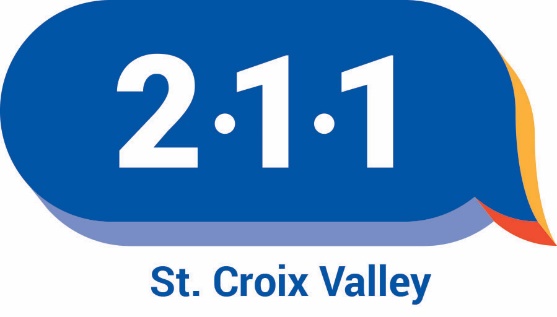 